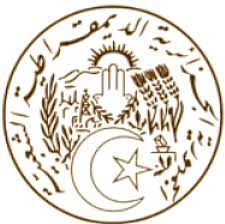 REPUBLIQUE ALGERIENNE DEMOCRATIQUE ET POPULAIREDéclaration de la délégation algérienne39ème session du Groupe de travail sur l’EPU ------------La République d'Irlande Genève, le 10 novembre 2021Madame la Présidente,Ma délégation souhaite la bienvenue à la délégation de l’Irlande et la remercie pour la présentation de son troisième rapport national au titre de l’EPU.L’Algérie se félicite de la ratification, par la République d’Irlande, en 2018, de la Convention relative aux droits des personnes handicapées. Ma délégation proposer à la délégation de l’Irlande les recommandations suivantes: Poursuivre ses efforts visant à éliminer les obstacles à l’éducation et à l'emploi des personnes handicapées.Poursuivre ses efforts visant à renforcer et à augmenter les programmes nationaux d'inclusion sociale.L’Algérie souhaite le plein succès à la République d'Irlande dans l’étude et la mise en œuvre des recommandations acceptées. Je vous remercie.Speaking time: 1 minute and 05 secondsMISSION PERMANENTE D’ALGERIEAUPRES DE L’OFFICE DES NATIONS UNIES A GENEVE ET DES ORGANISATIONS INTERNATIONALES EN SUISSEالبعثة الدائمة للجزائر لدى مكتب الأمم المتحدة بجنيف والمنظمات الدولية بسويسرا